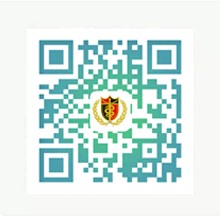 高级和博士研究生岗位招聘报名入口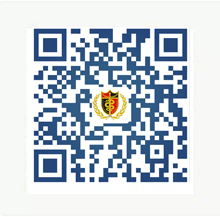 中初级岗位招聘报名入口